ОГЛАВЛЕНИЕВведение	3Глава 1. Теоретические аспекты формирования расходов предприятия1.1. Сущность и классификация расходов	61.2 .Виды расходов и механизм их формирования	11Глава 2. Оценка расходов предприятия и пути их снижения2.1. Организационно-экономическая характеристика предприятия	172.2. Анализ расходов предприятия и пути их снижения	26Заключение	38Список использованных источников	41ВВЕДЕНИЕРазвитие предпринимательства, которое влияет на все стороны общественной жизни благодаря гибкости и чувствительности к рыночной конъюнктуры, восприятию технологических инноваций, способности расширять объем своей деятельности в соответствии со спросом при незначительных инвестициях, способствует занятости населения.В этой связи важное значение приобретают исследования причинно-следственных связей, связанных с процессом формирования доходов и расходов предприятий РФ, их оценке, прогнозированием и обеспечением положительного результата - прибыли, который является одним из основных собственных источников формирования финансовых ресурсов предприятий, необходимых для обеспечения их текущей деятельности и дальнейшего развития. Увеличение доходов и расходов предпринимательских структур в значительной степени влияет на темпы экономического развития страны, ее административно-территориальных единиц, рост общественного богатства и повышения жизненного уровня населения.	Расходы и доходы - это важные и сложные экономические категории, которые занимают особо важное место в управлении предприятием. Это объясняется тем, что они оказывают решающее влияние на финансовый результат функционирования субъектов хозяйствования, применяются для определения ценовой политики предприятия, показывают уровень технологии и организации производства, их используют для оценки эффективности хозяйствования, сравнивая расходы, доходы и результаты деятельности. Анализу структуры расходов в настоящее время мало уделяется внимания. Не зная структуры расходов предприятия трудно определить динамику показателей за ряд лет, которая в свою очередь способствует повышению методического обеспечения расходов предприятия и позволит сделать анализ действительно действующим, системным и направленным на достижение оптимальных управленческих решений.	Анализ затрат предприятия является основой для их прогнозирования. Особенно важное значение приобретает тщательный экономический анализ в условиях самостоятельного прогнозирования затрат предприятия. В современных условиях хозяйствования предприятия стремятся максимизировать свои доходы, которые обеспечивают их развитие и предоставить социальные гарантии работникам. Снижение и оптимизация расходов предприятия способствует как росту прибыли, так и наиболее рациональной организации трудового процесса. Категории расходов, доходов характерны для всех субъектов хозяйствования независимо от их вида деятельности, формы собственности, размера. Расходы и доходы влияют прямо и косвенно практически на все плоскости функционирования фирмы, определяя ее политику ценообразования, объемы производства, размер прибыли, показатели финансового состояния, конкурентоспособность продукции и предприятия в целом, эффективность управления компанией и тому подобное. Ключевыми вопросами как для владельцев предприятий и их работников (основных и наемных), так и для государства является формирование доходов и расходов. Доходы и расходы занимают одно из главных мест в общей системе стоимостных инструментов рыночной экономики. Это обеспечит стабильность предприятия и является гарантией его финансовой независимости. Вопросы экономического содержания доходов и расходов нашли свое отражение в трудах многих ученых, в частности Бланка И.А., Герасименко А.В., Герасимовой В.Д., Давыденко И.Г., Ендовицкого Д.А., Качковой О.Е., Ковалева В.В., Лукаш Ю.А., Одинцова В.А., Погодиной Т.В., Русаковой Е.В., Савиных А.Н. и других. Это подтверждает актуальность вопросов формирования доходов и расходов для определения конечного финансового результата для обеспечения стабильности деятельности предприятия. Однако существует еще ряд вопросов, которые требуют более детального изучения.Объектом исследования является ООО «СмолГеоТехПроект» и его финансово-хозяйственная деятельность. Предметом исследования экономическая оценка путей сокращения расходов ООО «СмолГеоТехПроект».Целью исследования является разработка рекомендаций снижению расходов предприятия ООО «СмолГеоТехПроект».Целью исследования обусловлено выполнение следующих задач:-  исследовать понятие, состав и классификация расходов организации;- дать организационно - экономическую характеристику деятельности ООО «СмолГеоТехПроект»;- провести анализ основных производственно-экономических показателей деятельности организации; -  определить пути снижения расходов организации.Для решения поставленных задач использованы следующие методы научного исследования: теоретический анализ научных литературных источников, синтез, обобщение, сравнение, абстрагирование, конкретизация, моделирование, наблюдение.Структура работы. Работа состоит из двух глав, введения и заключения общим объемом 44 страницы.ГЛАВА 1. ТЕОРЕТИЧЕСКИЕ АСПЕКТЫ ФОРМИРОВАНИЯ РАСХОДОВ ПРЕДПРИЯТИЯ1.1 Сущность и классификация расходовСогласно ПБУ 10/99 расходами организации признается уменьшение экономических выгод в результате выбытия активов (денежных средств, иного имущества) и (или) возникновения обязательств, приводящее к уменьшению капитала этой организации, за исключением уменьшения вкладов по решению участников (собственников имущества). Согласно ПБУ 9/99 доходами организации признается увеличение экономических выгод в результате поступления активов (денежных средств, иного имущества) и (или) погашения обязательств, приводящее к увеличению капитала этой организации, за исключением вкладов участников (собственников имущества) [3]. Расходы, связанные с изготовлением продукции и продажей продукции, приобретением и продажей товаров, расходы, осуществление которых связано с выполнением работ, оказанием услуг. К прочим расходам относят:предоставление за плату во временное пользование (владение) активов организации;предоставление за плату прав, возникающих из патентов и других видов интеллектуальной собственности ;участие в уставных капиталах других организаций ;продажа, выбытие и прочее списание основных средств и иных активов, отличных от денежных средств, товаров, продукции;оплата услуг, оказываемых кредитными организациями;проценты, уплачиваемые организацией за предоставление кредитов, займов;отчисления в оценочные резервы и резервы, создаваемые в связи с признанием условных фактов хозяйственной деятельности;прочие штрафы, пени, неустойки за нарушение условий договоров;возмещение причиненных организацией убытков;убытки прошлых лет;суммы дебиторской задолженности, по которой истек срок исковой давности, других долгов, нереальных для взыскания;курсовые разницы;сумма уценки активов;перечисление средств на благотворительность;на осуществление спортивных мероприятий, отдыха, развлечений, мероприятий культурно - просветительского характера и иных аналогичных мероприятий;прочие. расходы, возникающие как последствия чрезвычайных обстоятельств хозяйственной деятельности (стихийного бедствия, пожара, аварии, национализации имущества и т.п.): потери от вынужденной остановки производстварасходы, связанные с предотвращением (ликвидацией) последствий стихийных бедствий потери активов в результате чрезвычайных происшествий (по остаточной стоимости.Не признаются расходами организации:суммы на приобретение (созданием) внеоборотных активов;вклады в капиталы других организаций, приобретение акций АО и других ценных бумаг не для перепродажи или продажи;суммы, полученные по договорам комиссии, агентским и иным аналогичным договорам в пользу комитента, принципала и т.п;суммы, полученные в порядке предварительной оплаты, в виде авансов, задатка в счет оплаты материально-производственных запасов и иных ценностей, работ, услуг; погашение кредитов, займов, полученных организацией.Денежные затраты группируются по 3м признакам: 1. Расходы связанные с извлечением прибыли включают в себя:- затраты на производство и реализацию продукции, работ и услуг (это расходы связанные с созданием товара, в результате продажи которого предприятие получит прибыль или убыток); - инвестиции (это капитальные вложения в целях расширения объемов собственного производства, а также извлечения доходов на финансовых и фондовых рынках); 2. Расходы, не связанные с извлечением прибыли – это расходы на потребление, социальную поддержку работников, благотворительность и др.).3. Принудительные расходы – это налоги и налоговые платежи, отчисления на соц.страхование, расходы по обязательному личному и имущественному страхованию, создание резервов, и различные экономические санкции).Классификация расходов по принципам. По учетному принципу: 1. Расходы по обычным видам деятельности - это расходы, связанные с изготовлением и продажей продукции, приобретением и продажей товаров, а также расходы, осуществление которых связано с выполнением работ и оказанием услуг, сюда же относятся управленческие и коммерческие расходы (реклама);2. Операционные - расходы: - связанные с предоставлением за плату во временное пользование активов предприятия; - расходы, связанные с предоставлением за плату прав на патенты и другие виды интеллектуальной собственности;- расходы на участие в уставных капиталах других предприятий; - расходы на оплату услуг оказываемых кредитными организациями;3. Вне реализационные - штрафы, пени, неустойки за нарушение условий договора;- возмещение причиненных предприятием убытков;- убытки прошлых лет, признанные в отчетном году; - сумма дебиторской задолженности по которой истек срок исковой давности; - курсовые разницы; - сумма уценки активов; 4. Чрезвычайные ( возникают как последствия ЧС). На основании этой классификации составляется отчет о финансовых результатах.По отношению к объемам производства: - постоянные - «затраты на период», это затраты, независимые от объема производства, например арендная плата, амортизация, зарплата администрации и т.д.; - переменные - «затраты на продукт», зависят от выпуска продукции, это затраты на сырье, материалы, топливо, энергию.По способу отнесения на себестоимость объекта: - прямые - расходы, которые можно прямо отнести на себестоимость единицы изделия, например материалы);- косвенные - те расходы, которые невозможно в момент их возникновения соотнести с конкретными видами изделия, такие расходы предварительно накапливаются а затем распределяются между видами продукции, пропорционально выбранной базе.В современных условиях хозяйствования, организации занимают ведущую роль, благодаря своей деятельности. Будучи в тесной связи со всеми звеньями народного хозяйства, они заметно влияют на развитие общества и в целом на экономику страны. Успешная деятельность любой организации зависит от умения принимать управленческие решения, которые в свою очередь дают возможность организации обеспечить на должном уровне ликвидность, прибыль, защиту от негативного влияния банковских рисков и поиска возможных резервов повышения эффективности деятельности организации. На современном этапе развития деятельности первоочередной задачей является поиск путей минимизации расходов и получения доходов, достаточных для сохранения средств вкладчиков и поддержания жизнедеятельности банка на должном уровне. Главной целью деятельности организации является получение прибыли, как необходимого условия его функционирования и дальнейшего развития, а также которую ставят перед собой владельцы, вкладывая свои средства в бизнес, поэтому управление доходностью является одной из важных задач менеджмента организации [18, c. 54].Финансовые результаты хозяйственной деятельности формируются постепенно в течение отчетного периода. Размер и характер прибылей и убытков за каждый период деятельности предприятия являются важнейшими итоговыми показателями его работы. Под формированием прибыли понимают процесс его создания в процессе хозяйственно-финансовой деятельности. Управление этим процессом означает управление объемами реализации продукции, то есть количеством и ценой продукции, осуществления хозяйственной деятельности с наименьшими потерями в виде штрафов и других санкций.1.2 Виды расходов и механизм их формированияГлавной целью предприятий является получение высоких финансовых результатов, в которых отражаются все стороны деятельности: эффективность системы управления и контроля, уровень технологии и организации производства. В условиях рыночной экономики возрастает роль определения финансовых результатов, их значение для развития предприятий, поскольку изменяется порядок и обоснованность их определения. Эффективность деятельности предприятия во многом зависит от полной и своевременной мобилизации финансовых ресурсов и правильного их использования для обеспечения нормального процесса производства и расширение производственных фондов. В этой связи для каждого предприятия важную роль играет эффективная организация финансовой работы. Оперативная финансовая работа предусматривает комплекс мероприятий по мобилизации финансовых ресурсов, необходимых для обеспечения непрерывного процесса производства в реализации продукции, расчетов и своевременного выполнения финансовых обязательств перед бюджетом, централизованными фондами, поставщиками, работниками предприятия. Финансовое состояние предприятий зависит от результатов ее производственной, коммерческой и финансовой деятельности.Факторы, влияющие на доходы и расходы, могут классифицироваться по различным признакам, но основным классификационным признаком можно считать разделение всех факторов на внутренние и внешние. Внутренние факторы делятся на основные и неосновные.Затраты на производство и реализацию продукции классифицируются по ряду признаков.По роли в процессе производства они подразделяются на основные и накладные.Основные затраты непосредственно формируют создаваемый продукции, составляют его физическую оценку: сырье, материалы, полуфабрикаты, з/п и т.д.Накладные затраты связаны с обслуживанием процесса производства: содержание оборудования, цехового и общезаводского персонала и т.п.По способу включения в себестоимость продукции затраты делятся на прямые и косвенные.Прямые затраты можно непосредственно отнести на себестоимость единицы каждого вида изделий: сырье, энергия технологическая, з/п станочников и прочее.Косвенные затраты распределяются по отдельным группам продукции пропорционально избранной базе.По зависимости затрат от изменения объема выпуска продукции они подразделяются на постоянные и переменные. Величина постоянных затрат остается одинаковой при изменении объема производства. Переменные расходы увеличиваются или уменьшаются под влиянием динамики выпуска продукции. По способам учета и группировки затрат они подразделяются на простые (сырье, материалы, з/пл., износ, энергия и т.п.) и комплексные т.е. собираемые в группы либо по функциональной роли в процессе производства, либо по месту осуществления затрат.По срокам использования в производстве различают каждодневные или текущие и единовременные – реже чем один раз в месяц.Все затраты группируются по признаку их экономической однородности. Документ, в котором осуществляется такая группировка называется сметой затрат на производство. В смете затраты группируются по следующим экономическим элементам:1. Материальные затраты;2. Расходы на оплату труда;3. Отчисления на социальные нужд.4. Амортизация основного каптала.5. Прочие затраты.В состав материальных затрат включается стоимость: приобретаемых со стороны всех видов сырья и материалов, покупные комплектующие изделия и полуфабрикаты, всех видов топлива и энергии, потерь материальных ресурсов в пределах естественной убыли, платежи за допустимые выбросы в атмосферу.Стоимость материальных затрат формируется исходя из цен приобретения, наценок, таможенной пошлины, платы за транспортировку, хранение и доставку.Расходы на оплату труда включают – затраты на оплату труда штатного и нештатного персонала, занятого в основной деятельности предприятия; Отчисления  на соцнужды включают: обязательные отчисления в фонд социальной защиты населения, на социальное страхование; пенсионный фонд; фонд занятости.Амортизация основного капитала – отражается суммой амортизационных отчислений на его полное восстановление исходя из балансовой стоимости.К прочим расходам относятся налоги, сборы, отчисления в бюджет и внебюджетные фонды.Группировка затрат на производство по экономическим элементам удобно для анализа хозяйственной деятельности, организации бухучета.Классификация по статьям расхода: - сырье и материалы;- покупные комплектующие изделия;- возвратные отходы;- топливо и энергия;- основная зарплата производственных рабочих;- дополнительная зарплата производственных рабочих;- отчисления на соцстрахование;- расходы на освоение и подготовку производства;- возмещение износа;- расходы на содержание и эксплуатацию оборудования;- цеховые расходы;- потери от брака;- общезаводские расходы;- прочие производственные расходы.К основным внутренним факторам, которые зависят от работы предприятия, относятся следующие:- объем продаж продукции (при постоянной доле прибыли в цене товара рост объема продаж товаров позволяет получать большую прибыль);- товарная структура продукции (расширение ассортимента способствует росту объема продаж);- организация товародвижения (ускоренное продвижение продукции на рынки сбыта способствует увеличению объема реализации и одновременно снижению текущих затрат);- организация процесса продажи товаров;- численность и состав работников (достаточная численность при определенном уровне технической вооруженности труда позволяет в полной мере реализовать производственную программу предприятия);- формы и системы экономического стимулирования труда работников;- производительность труда работников предприятия;- соблюдение темпов роста производства (реализации) и оплаты труда;- фондовооруженность и техническая вооруженность труда работников;- состояние материально-технической базы предприятия;- моральный и физический износ основных фондов (использование физически изношенных основных фондов, морально устаревшего оборудования не позволит предприятию рассчитывать на увеличение объемов производства и выпуск той продукции, которая отвечает современным требованиям);- фондоотдача;- состав и структура оборотных средств;- применяемый порядок ценообразования;- организация работы по взысканию дебиторской задолженности;- режим экономии (осуществление надлежащего режима экономии позволяет снижать текущие затраты предприятий);- деловая репутация (хорошая деловая репутация предприятия является положительным представлением, которое сформировалось у потребителей о потенциальных возможностях предприятия) [17, с. 59].В экономической литературе встречается мнение, что на формирование абсолютной суммы прибыли предприятия влияют:- эффективность финансово-хозяйственной деятельности;- сфера деятельности;- отрасль экономики;- установленные законодательством условия учета финансовых результатов.Основными видами расходов, которые являются факторами, влияющими на прибыль от операционной деятельности, являются:- расходы от реализации прочих оборотных активов;- расходы от реализации иностранной валюты;- расходы от операционной аренды;- недостачи и потери от порчи ценностей;- расходы от штрафов, пени, неустойки;- потери от обесценивания запасов;- расходы на исследования и разработки;- расходы от списанных ранее активов;- административные расходы;- расходы на сбыт [19, с. 71].В состав факторов, влияющих на финансовые результаты от инвестиционной и финансовой деятельности, относятся:- расходы от реализации финансовых инвестиций;- расходы от реализации имущественных комплексов;- расходы от реализации необоротных активов;-  расходы от неоперационной курсовой разницы;- другие расходы от финансовых операций;- потери от уценки необоротных активов и т.д. [31, с. 55].Существует 10 направлений экономико-правового и планово-учетной группировки затрат предприятия:- по экономическим элементам (элементы затрат);- по месту возникновения - центрами затрат (хозяйство, предприятие, производство, коммерческо-структурное подразделение, участок, бригада и др.);- по видам продукции (изделия, работы, услуги);- по отношению к калькуляционному (календарному) периоду (текущего или до и после калькуляционного периода);- по способу включения элементов затрат в объект учета и объект калькуляции (прямые, косвенные);- по отношению к себестоимости продукции (затраты, включаемые в себестоимость продукции);- по элементам себестоимости (статьи затрат);- по сфере возникновения (допроизводственные, производственные, непроизводственные (внепроизводственные);- по степени охвата планом (нормирование) (плановые, внеплановые);- по однородности состава (однородные, неоднородные - сложные).Недостатком концепции является то, что она не позволяет правильно оценить сложившуюся ситуацию, положение предприятия на рынке, финансовое положение предприятия и, следовательно, не способствует принятию эффективного управленческого решения.ГЛАВА 2. ОЦЕНКА РАСХОДОВ ПРЕДПРИЯТИЯ И ПУТИ ИХ СНИЖЕНИЯ2.1 Организационно-экономическая характеристика предприятияООО «СмолГеоТехПроект» осуществляет деятельность по экспертизе зданий и сооружений. Основная задача компании – предоставление заказчикам сервиса самого высокого уровня.В ООО «СмолГеоТехПроект» существует линейно-функциональная структура управления, она представлена на рисунке 1. Рис. 1. Организационная структура ООО «СмолГеоТехПроект»	Руководство ООО «СмолГеоТехПроект» осуществляется не только из центра, но и непосредственно на рабочих местах: в каждом хозяйственном подразделении организации действует тщательно подобранный персонал, координирующий работу конкретного субъекта в соответствии с генеральной стратегией ООО «СмолГеоТехПроект».Приведем динамику  объемов производства ООО «СмолГеоТехПроект» в таблице 1.Таблица 1Динамика объемов производства ООО «СмолГеоТехПроект»Итак, исходя из таблицы 1 наблюдаем рост объема выручки на 19825 тыс. руб. в 2018 г. по сравнению с 2016 г. и на 7568 тыс. руб. в 2018г. по сравнению с 2017г.  Кроме того, наблюдается рост себестоимости на 13854 тыс. руб. в исследуемый период. Средняя стоимость 1 услуги выросла в 2018 г. по сравнению с 2016 г. на 1,8тыс. руб., а по сравнению с 2017 г. снизилась на 1,4 тыс. руб. Объемы оказанных услуг в количественном выражении выросли на 346,80 шт в 2018 г. по сравнению с 2016 г. и на 164,7 шт. по сравнению с 2017 г. Производительности труда в 2018 г. составляет 853,49 тыс. руб. на 1 работника.Приведем динамику структуры основных фондов ООО «СмолГеоТехПроект» в таблице 2.Таблица 2Динамика структуры внеоборотных активов ООО «СмолГеоТехПроект»Итак, согласно таблицы 2 в структуре основных фондов ООО «СмолГеоТехПроект» преобладают основные средства, к которым относятся.	- Здания;	- Машины и оборудования;	- Транспортные средства;	- Производственный инвентарь и принадлежности (предметы для облегчения выполнения производственных операций: рабочие столы, верстаки, ограждения, вентиляторы, тара, стеллажи и т.п.);	- Хозяйственный инвентарь (предметы конторского и хозяйственного обеспечения: столы, шкафы, вешалки, сейфы и т.п.).Приведем динамику показателей рентабельности деятельности ООО «СмолГеоТехПроект» и представим в таблице 3.Таблица 3Показатели рентабельности деятельности ООО «СмолГеоТехПроект»Продолжение таблицы 3Исходя из таблицы 3 наблюдаем, что общая рентабельность деятельности ООО «СмолГеоТехПроект» снизилась в 2018 г. по сравнению с 2016 г. и составила 1.74%. Кроме того, в 2018 г. по сравнению с 2016 г. снизилась рентабельность продаж и составила 13,45%. Также тенденцией снижения отмечается и показатель рентабельности акционерного капитала. В данной ситуации в 2018 г. он равен 0,1%. Также в 2018 г. по сравнению с 2016 г. снизился показатель рентабельности оборотных активов до уровня 0,14% против 14,48% в 2016 г. В целом в течение 2016-2018 гг. наблюдается тенденция снижения показателей рентабельности деятельности ООО «СмолГеоТехПроект». Это обусловлено тем, что эффективность деятельности предприятия снижается, хотя имеется тенденция роста объемов выручки. Но снижение эффективности деятельности обусловлено такими факторами, как утечка кадров, а также рост расходов на осуществление деятельности.Приведем динамику производительности труда персонала в таблице 4.Таблица 4Динамика производительности труда персоналаПродолжение таблицы 4Итак, исходя из таблицы 4 общая численность персонала, а также численность производственного персонала в 2018 г. по сравнению с 2016 г. снизилась на  3 человек, а по сравнению с 2017г. на 5 человек соответственно по причине оттока кадров с предприятия. При этом, при увеличении выручки на 54,31% за анализируемый период, производительность данного персонала в 2018 г. также увеличилась на 61,32% и 62,29% соответственно. Это обусловлено тем, что предприятие продолжает выполнять стандартный объем заказов для производства, при этом больше обязанностей возложено на имеющуюся численность персонала.Расходы на оплату труда имеющегося персонала представлены в таблице 5.В результате, несмотря на снижение количества персонала, наблюдается рост выручки предприятия за анализируемый период, так как предприятие продолжает получать определенное количество заказов и имеет необходимый к выполнению объем работы.Таблица 5Расходы на оплату трудаПродолжение таблицы 5Удельный вес фонда заработной платы в выручке и себестоимости снизился при росте среднегодовой заработной платы на одного работника. Причиной этому служит снижение численности персонала.Приведем динамику эффективности деятельности ООО «СмолГеоТехПроект» в таблице 6.Таблица 6Динамика эффективности деятельностиВ таблице 6 наблюдается тенденция роста товарооборота в 2018 г. по сравнению с 2016 г., а также производительности труда в 2018 г. составляет 853,49 тыс. руб. Товарооборот вырос в 2018 г. по сравнению с 2016 г. на 54,31%. Прибыль в 2018 г. снизилась на 1079 тыс. руб в 2018 г. по сравнению с 2016 г. Фондооотдача на 1 руб. производственных основных средств в течение 2017-2018 гг. находится примерно на одном уровне при этом выше, чем в 2016 г., что обусловлено более эффективным использованием основных фондов.Фондоемкость 1 руб. товарооборота снижается в 2018 г. по сравнению с 2016 г. и 2017 г. по причине меньше задействования активных основных средств в производстве продукции. Фондовооруженость растет в течение трех лет, что обусловлено замещением использования человеческих ресурсов техническим для осуществления производственного процесса.Приведем динамику эффективности использования основных средств ООО «СмолГеоТехПроект» в таблице 7.Таблица 7Динамика эффективности использования основных средствИсходя из таблицы 7, наблюдается тенденция роста среднегодовой стоимости основных производственных средств в 2018 г. по сравнению с 2016 г., однако, среднегодовая стоимость активной части основных средств в 2018 г. составляет 86%. То есть не все производственные средства используются активно и в полном объеме для осуществления производственного процесса. Фондооотдача на 1 руб. производственных основных средств в течение 2017-2018 гг. находится примерно на одном уровне при этом выше. чем в 2016 г., что обусловлено более эффективным использованием основных фондов.Фондоемкость 1 руб. товарооборота снижается в 2018 г. по сравнению с 2016 г. и 2017 г. по причине меньше задействования активных основных средств в производстве продукции. Фондовооруженость растет в течении трех лет, что обусловлено замещением использования человеческих ресурсов техническим для осуществления производственного процесса.Приведем динамику эффективности использования основных фондов ООО «СмолГеоТехПроект» в таблице 8.Таблица 8Динамика эффективности использования основных фондовИтак, исходя из таблицы 8 фондооотдача на 1 руб. производственных основных средств в течение 2017-2018 гг. находится примерно на одном уровне при этом выше, чем в 2016 г., что обусловлено более эффективным использованием основных фондов.Фондоемкость 1 руб. товарооборота снижается в 2018 г. по сравнению с 2016 г. и 2017 г. по причине меньше задействования активных основныхсредств в производстве продукции. Фондовооруженость растет в течении трех лет, что обусловлено замещением использования человеческих ресурсов техническим для осуществления производственного процесса.Приведем динамику использования оборотных средств ООО «СмолГеоТехПроект» в таблице 9.Таблица 9Динамика использования оборотных средствИсходя из полученных данных в таблице 9, наблюдается тенденция снижения объемов запасов в 2018 г. по сравнению с 2016 г., так как ООО «СмолГеоТехПроект» в 2018 г. в большинстве случаев производило продукцию под заказ в необходимых объемах, поэтому объем запасов снизился. Однако, выросли в 2018 г. объемы дебиторской задолженности, что обусловлено политикой предприятия продавать продукцию с отсрочкой оплаты на срок до 180 дней. Объем денежных средств снизился в 2018 г. по сравнению с 2017 г., однако, вырос по сравнению с 2016 г. Объем прочих оборотных активов в 2018 г. находится примерно на уровне 2016 г. Капиталоемкость оборотных средств снизилась в 2018 г. по сравнению с 2016 г., что означает снижение величины оборотных средств, затрачиваемых на каждый рубль реализованной продукции.Таким образом, ранее было проведено исследование основных финансово-экономических показателей деятельности. В целом следует отметить, что большинство деятельности ООО «СмолГеоТехПроект» не соответствуют нормативным значения, и находятся намного ниже необходимого уровня. Данный факт свидетельствует о низкой финансовой устойчивости организации, что в дальнейшем может привести ООО «СмолГеоТехПроект» к высокой вероятности банкротства.2.2 Анализ расходов предприятия и пути их сниженияДля экономической оценки расходов предприятия необходимо произвести анализ расходов на оказание услуг ООО «СмолГеоТехПроект».Состав и структура расходов в ООО «СмолГеоТехПроект» приведены таблице 10.Таблица 10Состав и структура расходов ООО «СмолГеоТехПроект» за 2016-2018 гг., руб.Таким образом, исходя из таблицы 10 в течение рассматриваемого периода расходы ООО «СмолГеоТехПроект» упали пропорционально объемам оказания услуг. Это в свою очередь негативно влияет на финансово-хозяйственные результаты деятельности предприятия, а, следовательно, руководству необходимо принять меры по повышению объемов оказания услуг, которые в дальнейшем будут способствовать росту выручки.Себестоимость снижается по причине снижения объемов оказания услуг, которое снижается по причине недостаточно эффективного стимулирования сбыта и продвижения. Поэтому ООО «СмолГеоТехПроект» увеличивает объем управленческих расходов. Более наглядно динамика расходов ООО «СмолГеоТехПроект» в 2014-2016 гг. отражена на рисунке 2. Рис. 2. Динамика расходов ООО «СмолГеоТехПроект» в 2016-2018 гг.Так в течение исследуемого периода наблюдается рост себестоимости с 22256 тыс. руб. в 2016 г. до 39110 тыс. руб. в 2018 г. При этом управленческие расходы незначительно снизились с 9747 тыс. руб. в 2016 г. до 9645 тыс. руб. в 2018 г.Для ООО «СмолГеоТехПроект» очень важным является составление бюджета себестоимости, так как благодаря данным можно учитывать и прогнозировать сколько же для организации будет стоить оказание услуг, а соответственно на основе полученных данных можно оценить увеличивается ли себестоимость пропорционально росту объемов оказания услуг. Не присутствуют ли в общей себестоимости категории, которые растут непропорционально росту объемов оказания услуг, а соответственно превышают допустимый, запланированный уровень. Надо внедрить систему бюджетирования и не допускать превышения установленных пределов.Рассмотрим расходы  ООО «СмолГеоТехПроект» в таблице 11.Таблица 11Динамика расходов ООО «СмолГеоТехПроект», тыс. руб.	Исходя из таблиц 11 наблюдается тенденция роста общих и административных расходов организации в 2018 г. по сравнению с 2017 г. В 2018 г.Себестоимость услуг в 2016-2018 гг. представлена в таблице 12. Таблица 12Себестоимость услуг ООО «СмолГеоТехПроект»Исходя из таблицы 12 заработная плата персонала в течении исследуемого периода увеличивается и составляет 25880 тыс. руб. в 2018 г. по причине роста средней заработной платы в регионе. Коммунальные платежи растут в связи с ростом тарифов на оплату коммунальных услуг, сырье и производственные расходы увеличиваются по причине роста среднерыночных цен и в 2018 г. составляют 3378 тыс. руб., 1976 тыс. руб. и 7876 тыс. руб. соответственно. Более наглядно динамика бюджета себестоимости услуг ООО «СмолГеоТехПроект» в 2014-2016 гг. отражена на рисунке 3. Рис. 3. Динамика себестоимости ООО «СмолГеоТехПроект» в 2014-2016 гг.Анализируя динамику бюджета себестоимости выявлено, что будет незначительный рост коммунальных платежей и производственных расходов с 2332 тыс. руб. и 3360 тыс. руб. в 2016 г. до 3378 тыс. руб. и 7876 тыс. руб. соответственно. Расходы на заработную плату персонала в течение исследуемого периода увеличиваются с 15400 тыс. руб. в 2016 г. до 25880 тыс. руб. в 2018 г.Таким образом, в ходе исследования было установлено, что основной составляющей себестоимости услуг ООО «СмолГеоТехПроект» является заработная плата. Однако, данный показатель снижается по причине снижения объемов оказания услуг. Размер себестоимости является пропорциональным объемам оказания услуг. Однако, в течении трех лет наблюдается тенденция роста заработной платы сотрудников по причине роста средней заработной платы данной сферы деятельности на рынке. Коммунальные платежи имеют тенденцию роста. Несмотря на снижение количества персонала, наблюдается рост выручки предприятия за анализируемый период, так как предприятие продолжает получать определенное количество заказов и имеет необходимый к выполнению объем работы. Удельный вес фонда заработной платы в выручке и себестоимости снизился при росте среднегодовой заработной платы на одного работника. Причиной этому служит снижение численности персонала.Проведем анализ используемых площадей для осуществления деятельности ООО «СмолГеоТехПроект» в таблице 13.Таблица 13Используемые площади для осуществления деятельности ООО «СмолГеоТехПроект»Таким образом, исходя из таблицы 13, площадь используемого офисного помещения составляет 110 кв.м. Площадь производственного помещения составляет 400 кв.м. Фактически используется 400 кв. м. производственного помещения, в данном помещении размещена линия по производству листового пенополистерола, которое используется ООО «СмолГеоТехПроект» для оказания услуг по повышению энергоэффективности зданий и сооружений (утеплению фасадов).Проведем факторный анализ затрат на оказание услуг на основании данных таблицы 14.Таблица 14Исходные данные для факторного анализа затрат на процесс оказания услугИсходя из таблицы 14, влияние факторов первого порядка на изменение уровня себестоимости единицы продукции изучают с помощью факторной модели:С = З постi/VВПi + УЗi перем,                                    (1)где З пост - затраты постоянные;VВП - объем выпущенной продукции;УЗ перем - удельные затраты переменные на единицу продукции.Проведем факторный анализ себестоимости продукции методом цепных подстановок:С0 = (А0 / VВП0) + b0 = (25965 / 888,2) + 34,93 = 64,16 тыс. руб.Сусл1= (А0 /VВП1) +b0 = (25965 / 1052,9) + 34,93 = 59,59 руб.Сусл2= (А1 / VВП1) +b0 = (29939 / 1052,9) + 34,93 = 63,37 руб.С1 = (А1 / VВП1) + b1 = (29939 / 1052,9) + 31,93 = 60,37 руб.Общие изменения себестоимости единицы продукции составляют:ДСобщ = С1 - С0 =60,37 - 64,16 = -3,79 руб.,в том числе за счет:-объема производства продукцииДСVВП = Сусл1- С0 =59,59 - 64,16 = -4,57 руб.,-суммы постоянных затратДСа = Сусл2- Сусл1 =63,37 - 59,59 = 3,78 руб.,-суммы удельных переменных затратДСb = С1 - Сусл2 =60,37 - 63,37 = -3 руб.Анализ показал, что в 2018 году себестоимость снизилась на 3,79 тыс. руб. В том числе за счет изменения объема предоставляемых услуг снизилась на 4,57 тыс. руб., изменение суммы постоянных затрат выросло на 3,78 тыс. руб., изменения суммы удельных переменных затрат снизилось на 3 тыс. руб.Согласно полученным данным себестоимость услуг в 2017 г. по сравнению с 2018 г. снизилась. Произошло общее снижение себестоимости на 3,79 тыс. руб. В том числе за счет объема предоставляемых услуг снизилась на 4,57 тыс. руб. За счет переменных затрат себестоимость увеличилась на 3,78 тыс. руб. За счет постоянных затрат себестоимость снизилось на 3 тыс. руб.Себестоимость продукции с каждым годом падает. Увеличение постоянных затрат отрицательно влияют на себестоимость предоставляемых услуг и произведенной продукции. Предприятию необходимо разрабатывать организационно-технические мероприятия по увеличению производства и снижению постоянных и переменных издержек.Однако исследование основных финансово-экономических показателей деятельности показало, что большинство деятельности ООО «СмолГеоТехПроект» не соответствуют нормативным значениям, и находятся намного ниже необходимого уровня. Данный факт свидетельствует о высокой вероятности банкротства организации, а также систематическом снижении эффективности деятельности.Выявленный факт свидетельствует о низкой финансовой устойчивости организации, что в дальнейшем может привести ООО «СмолГеоТехПроект» к неконтролируемым  процессам в ООО «СмолГеоТехПроект» и вероятности банкротства. Также в ходе анализа были выявлены основные направления расходов предприятия.Кроме того, были выявлено основные проблемы и необходимость снижения затрат ООО «СмолГеоТехПроект». На основе выявленных проблем было принято решение о реализации проекта по снижению затрат ООО «СмолГеоТехПроект». Таким образом, основными проблемами в формировании расходов ООО «СмолГеоТехПроект» являются:- увеличение постоянных затрат, что отрицательно влияет на себестоимость предоставляемых услуг;- увеличение переменных затрат: сырье, коммунальные платежи, производственные расходы.Таблица 15Характеристика проектных предложений (название предложения, краткое описание предложения, влияние предложения на деятельность предприятия)Продолжение таблицы 15Итак, в таблице 15 представлены такие мероприятия, как снижение коммунальных расходов путем внедрения второй производственной смены и сокращения затрат электроэнергии на запуск и наладку оборудования, снижение затрат на сырье и снижение простоев оборудования,Расходы ООО «СмолГеоТехПроект» в 2019 г. после внедрения мероприятий представлены в таблице 16. Таблица 16Расходы ООО «СмолГеоТехПроект»Исходя из таблицы 16, наблюдаем, что большую часть в структуре себестоимости в 2019 г. занимает заработная плата персонала, которая составляет 29360,86 тыс. руб., наблюдается тенденция роста по сравнению с 2018 г. на 13,45%. Затраты на сырье снизятся на 17,1% по сравнению с 2018г. Коммунальные платежи и производственные расходы также снизятся и в 2019 г. составят 1689 тыс. руб. и 6726,1 тыс. руб. соответственно. Что на 50% и 14,6% меньше в 2019 г. по сравнению с 2018 г.Общие расходы в 2019 г. составляют 34972,16 тыс. руб., что на 10,58% меньше, чем в 2018 г.Так за анализируемый период наблюдаться снижение объема расходов на сырье с 1976 тыс. руб. в 2018 г. до 1638,1 тыс. руб. в 2019 г. Также будет наблюдаться снижение коммунальных платежей и производственных расходов с 3378 тыс. руб. и 7876 тыс. руб. в 2018 г. до 1689 тыс. руб. и 6726,1 тыс. руб. в 2019 г. соответственно. Расходы на заработную плату персонала в течении исследуемого периода увеличатся с 25880 тыс. руб. в 2018 г. до 29360,86 тыс. руб. в 2019 г.Проведем анализ прогнозных финансовых результатов деятельности ООО «СмолГеоТехПроект» в 2019 г. после внедрения проекта по снижению себестоимости продукции. Ожидаемые результаты деятельности ООО «СмолГеоТехПроект» представлены в таблице 17.Таблица 17Финансовые результаты деятельности ООО «СмолГеоТехПроект»Исходя из таблицы 17 на основе этих данных можно сделать вывод о том, что благодаря применению разработанных ранее мероприятий по снижению расходов ООО «СмолГеоТехПроект» общий объем выручки от реализации в 2019 г. вырастет по сравнению с 2018 г. на 1847,62 тыс. руб. Себестоимость снизится на -4137,84 тыс. руб., то есть на 10,58%. Данное мероприятие позволит увеличить объем валовой прибыли на 5985,46 тыс. руб. в 2019 г. по сравнению с 2018 г. Фондоотдача на 1 руб. производственных основных средств выросла в 2019 г. по сравнению с 2018 г. на 1,28%. Фондоемкость 1 руб. товарооборота снизилась в аналогичный период на 1,31%. Фондорентабельность на 1 руб. производственных основных средств выросла на 0,01. Стоимость основных фондов, вырастет на 1,83% или на 896 тыс. руб.Данные представлены на рисунке 4.В целом следует обобщить, что наблюдается тенденция роста валовой прибыли, при почти неизменном прогнозном объеме выручки, а также снижении себестоимости.Рис. 4. Прогнозные финансовые показатели деятельности ООО «СмолГеоТехПроект»Разработанные мероприятия по снижению расходов ООО «СмолГеоТехПроект» являются эффективными и позволят снизить себестоимость продукции, уменьшить коммунальные расходы, эффективно задействовать и мотивировать персонал, а также увеличить объемы выручки ООО «СмолГеоТехПроект» и валовой прибыли организации.ЗАКЛЮЧЕНИЕВ ходе выполнения курсовой работы был решен ряд поставленных ранее задач. У большинства отечественных владельцев и менеджеров, а также государственных служащих отсутствует комплексное видение преимуществ осуществления максимально полного и объективного анализа доходов и расходов предприятия, что в значительной мере и определяет негативные тенденции улучшения финансовых показателей деятельности. В совокупности данные рекомендации составляют основу для поиска более глубоких направлений оптимизации решения проблем и комплексного анализа доходов и расходов предприятия отечественных предприятий. К основным путям снижения затрат можно отнести: повышение технического уровня производства, улучшение организации производства и труда, снижение материалоемкости продукции, что в то же время будет способствовать увеличению объема производства.При постоянном поиске новых методов и факторов снижения затрат и деятельность предприятий в РФ может выйти на новый, более эффективный уровень функционирования.ООО «СмолГеоТехПроект» осуществляет деятельность по экспертизе зданий и сооружений. С целью оценки эффективности деятельности ООО «СмолГеоТехПроект» был проведен анализ финансово-экономических показателей деятельности организации. В целом следует отметить, что большинство деятельности ООО «СмолГеоТехПроект» не соответствуют нормативным значения, и находятся намного ниже необходимого уровня. Данный факт свидетельствует о низкой финансовой устойчивости организации, что в дальнейшем может привести ООО «СмолГеоТехПроект» к высокой вероятности банкротства.Кроме того, был проведен анализ расходов на оказание услуг ООО «СмолГеоТехПроект». Так в течение исследуемого периода наблюдается рост себестоимости с 22256 тыс. руб. в 2016 г. до 39110 тыс. руб. в 2018 г. При этом управленческие расходы незначительно снизились с 9747 тыс. руб. в 2016 г. до 9645 тыс. руб. в 2018 г.	Для ООО «СмолГеоТехПроект» очень важным является составление бюджета себестоимости, так как благодаря данным можно учитывать и прогнозировать сколько же для организации будет стоить оказание услуг, а соответственно на основе полученных данных можно оценить увеличивается ли себестоимость пропорционально росту объемов оказания услуг. Основной составляющей себестоимости услуг ООО «СмолГеоТехПроект» является заработная плата. Однако, данный показатель снижается по причине снижения объемов оказания услуг. Размер себестоимости является пропорциональным объемам оказания услуг. Однако, в течении трех лет наблюдается тенденция роста заработной платы сотрудников по причине роста средней заработной платы данной сферы деятельности на рынке. Коммунальные платежи имеют тенденцию роста. Итак, основными проблемами в формировании расходов ООО «СмолГеоТехПроект» являются:- Увеличение постоянных затрат, что отрицательно влияет на себестоимость предоставляемых услуг;- Увеличение переменных затрат: сырье, коммунальные платежи, производственные расходы.На основе выявленных проблем было принято решение о реализации проекта по снижению затрат ООО «СмолГеоТехПроект». Перечень мероприятий по снижению затрат ООО «СмолГеоТехПроект»:- снижение дебиторской задолженности;- стимулирование труда персонала;- сдача в аренду неиспользуемой части помещения;- совершенствование системы запасов;- уменьшение простоев оборудования;- совершенствование деятельности маркетингового отдела.Применение разработанных мероприятий по снижению расходов ООО «СмолГеоТехПроект» позволит увеличить общий объем выручки от реализации в 2019 г., который вырастет по сравнению с 2018 г. Кроме того, в результате внедрения мероприятий себестоимость снизится на 10,58%. Представленные ранее мероприятия позволят увеличить объем валовой прибыли в 2019 г. по сравнению с 2018 г. В целом следует обобщить, что разработанные мероприятия по снижению затрат ООО «СмолГеоТехПроект» являются эффективными и позволят достичь поставленной цели - снизить затраты на оказание услуг, модернизировать униформу и инвентарь, уменьшить коммунальные расходы, эффективно задействовать и мотивировать персонал, а также увеличить объемы выручки ООО «СмолГеоТехПроект» и валовой прибыли организации.СПИСОК ИСПОЛЬЗОВАННЫХ ИСТОЧНИКОВ1. Гражданский кодекс Российской Федерации: [федер. закон: принят Гос. Думой 30.11.1994 г. № 51-ФЗ: по состоянию на 29.12.2018]. - М.: Омега-Л, 2019. – 624 с. 2.Налоговый кодекс Российской Федерации [федер. закон: принят Гос. Думой 31.07.1998 г. № 146-ФЗ: по состоянию на 29.12.2018]. - М.: Проспект, 2019. – 1056 с.3.О бухгалтерском учете [федер. закон: принят Гос. Думой 06.12.2011 г. № 402-ФЗ: по состоянию на 28.11.2018] : // СЗРФ. - 2018. - №49.4.Об обществах с ограниченной ответственностью [федер. закон: принят Гос. Думой 08.02.1998 г. № 14-ФЗ: по состоянию на 23.04.2018] // СЗРФ. - 2018. - №18.5.О несостоятельности (банкротстве) [федер. закон: принят Гос. Думой 26.10.2002 г. N 127-ФЗ: по состоянию на 29.12.2018] // СЗРФ. - 2018. - №53.6. Об утверждении Правил проведения арбитражными управляющими финансового анализа [Постановление Правительства РФ от 25.06.2003 г. № 367] // СЗРФ. - 2003. - №26.7.О группировке объектов в соответствии с угрозой банкротства для стратегически важных объектов [Постановление Правительства РФ от 21.04.2006 г. №104] // Доступ из справ.-правовой системы «Консультант Плюс».8.Положение по бухгалтерскому учету «Доходы организации» ПБУ 9/99 [Приказ Минфина РФ от 06.05.1999 г. №32н] // Доступ из справ.-правовой системы «Консультант Плюс».9.Положение по бухгалтерскому учету «Расходы организации» ПБУ 10/99 [Приказ Минфина РФ от 06.05.1999 г. №33н] // Доступ из справ.-правовой системы «Консультант Плюс».10.Положение по ведению бухгалтерского учета и бухгалтерской отчетности в РФ [Приказ Минфина РФ от 29 июля 1998 г. №34н] // Доступ из справ.-правовой системы «Консультант Плюс».11.Об утверждении Положения по бухгалтерскому учету «Бухгалтерская отчетность организации» ПБУ 4/99» [Приказ Минфина РФ от 6 июля 1999 г. № 43н] // Доступ из справ.-правовой системы «Консультант Плюс».12.О формах бухгалтерской отчетности организаций [Приказ Минфина России от 02.07.2010 г. № 66н: по состоянию на 06.04.2015)] // Доступ из справ.-правовой системы «Консультант Плюс».13.Об утверждении Плана счетов бухгалтерского учета финансово-хозяйственной деятельности организаций и инструкции по его применению [Приказ Минфина РФ от 31 октября 2000 г. N 94н: по состоянию на 08.11.2010)] // Доступ из справ.-правовой системы «Консультант Плюс».14.Об утверждении положений по бухгалтерскому учету [Приказ Минфина РФ от 6 октября 2008 г. N 106н: по состоянию на 06.04.2015)] // Доступ из справ.-правовой системы «Консультант Плюс».15.Абдукаримов, И. Т. Бухгалтерская (финансовая) отчетность как основной источник мониторинга и анализа финансового состояния предприятия /И.Т. Абдукаримов // Социально-экономические явления и процессы. - 2013. - №1. - С. 9-15.16.Абрамов, А. Е. Финансовый менеджмент. /Е.Н. Абрамов.; М.: Academia, 2014. – 240 с.17.Алексеева, О. А. Финансовый анализ деятельности предприятия: сущность, проблемы и перспективы/О.А.Алексеева // KANT. - 2013. - №2(5). - С. 55-59.18.Афанасьева, Т. В. Совершенствование оценки финансового состояния организаций потребительской кооперации /Т.В.Афанасьева// Вестник НГИЭИ. - 2014. - №7. - С. 16-25.19.Берман,  К. Анализ финансовой отчетности компании. Как понимать цифры финансовых отчетов. /К.Берман.: М.: Вильямс, 2013. – 256 с.20.Ван Хорн, Дж. К. Основы финансового менеджмента./Дж.К. Ван Хорн.: М.: Вильямс, 2014, - 1232 с.21.Габдуллина, Г. К. Разработка методики анализа финансового состояния с учетом жизненного цикла и особенностей функционирования предприятия /Г.К. Габдуллина // Вестник экономики, права и социологии. - 2013. - №2. - С. 44-49.22.Гарнов, А. П. Анализ и диагностика финансово-хозяйственной деятельности предприятия./ А.П.Гарнов.: М.: Инфра-М, 2016. – 368 с.23.Герасимова, В. Д. Анализ и диагностика финансово-хозяйственной деятельности промышленного предприятия. /В.Д. Герасимова.: М.: КноРус. 2016, 358 с.24.Губина, О. В. Анализ финансово-хозяйственной деятельности. /О.В.Губина.: М.: Инфра-М, 2013. – 340 с.25.Журавлева, Т. А. Раскрытие информации для анализа финансового состояния коммерческих организаций в бухгалтерской (финансовой) отчетности/Т.А/Журавлева// Международный бухгалтерский учет. - 2014. - № 23. - С. 12-16. 26.Изюмова, Е. Н. Анализ финансово-хозяйственной деятельности предприятия. /Е.Н.Изюмова.: М.: Юрайт, 2016. – 278 с.27.Кабанова, Н. И. Методические подходы к оценке финансового потенциала предприятий / Н.И.Кабанова// Новые технологии. - 2013. - №2. - С. 13-19.28.Казакова, Н. А. Управленческий анализ. Комплексный анализ и диагностика предпринимательской деятельности./Н.А.Казакова.;М.: Инфра-М, 2017. – 272 с.29.Казакова, Н. А. Финансовый анализ/Н.А.Казакова.: М.: Юрайт, 2016. - 472 с.30.Кобелева, И. В. Анализ финансово-хозяйственной деятельности коммерческих организаций. /И.В.Кобелева- М.: Инфра-М, 2015. - 256 с.31.Колмаков, В. В. Совершенствование подходов и методик анализа финансового состояния предприятия /И.В.Колмаков// Вестник НГИЭИ. - 2015. - №5. - С. 18-24.32.Литвинов, Д. В. Анализ финансового состояния предприятия. /Д.В.Литвинов. СПб.: Эксельсиор, 2014. - 104 с.33.Львова, Н. А. Финансовая диагностика предприятия./Н.А.Львова. М.: Проспект, 2015. – 304 с.34.Орлова, Е. П. Проблемы объективной оценки уровня финансового состояния организации/Е.П. Орлова // Концепт. - 2015. - №9. - С. 11-14.35.Пучкова, Н. В. Анализ методов оценки финансового состояния организации/Н.В.Пучкова // Символ науки. - 2016. - №3. - С. 5-7.36.Фомин, В. П. Формирование и анализ показателей финансового состояния организации/В.П.Фомин// Международный бухгалтерский учет. - 2014. - №6. - С. 7-11. 37.Халяпин, А. А. Оптимизация структуры бухгалтерского баланса как фактор повышения финансовой устойчивости организации/ А.А.Халяпин// Научный журнал Кубанского государственного аграрного университета. -2016. - №120. - С. 52-81.38.Хромцова, Л. С. Влияние изменений форм бухгалтерской отчётности на методику анализа финансового состояния предприятия/ Л.С. Хромцова // Вестник Югорского государственного университета. - 2014. - №4. - С. 66-71.39.Ярыгина, Н. А. Роль бухгалтерской отчетности в анализе финансовых показателей/ Ярыгина Н. А. // Вектор науки ТГУ. - 2014. - №4 (30). -С. 25-40.Новая бухгалтерская отчетность и ее влияние на финансовый анализ предприятия. - Электрон. дан. – Режим доступа: http://www.klerk.ru/release/262242/ (дата обращения 10.05.2019).Наименование показателяИзменение 2018г. к 2016г.Изменение 2018г. к 2017г.Наименование показателя2016г.2016г.2017г.2018г.Изменение 2018г. к 2016г.Изменение 2018г. к 2017г.Выручка тыс. руб.36505487624876256330198257568Себестоимость тыс. рыб.25256291262912639110138549984Средняя стоимость 1 услуги (товара), тыс. руб.51,754,954,953,51,8-1,4Объемы оказанных услуг, шт.706,09888,20888,201052,90346,80164,7Производительность труда одного работника, тыс.руб.529,06686,79686,79853,49324,43166,7Производительность на 1 сотрудника, задействованного на производстве, тыс. руб.598,443774774971,207372,76197,207Наименование показателяНаименование показателя2016г.2016г.2016г.2017г.2017г.2017г.2018г.2018г.Наименование показателятыс. руб.уд, вес, %уд, вес, %тыс. руб.уд, вес, %уд, вес, %тыс. руб.уд, вес, %Нематериальные активы тыс. руб.--------Основные средства, тыс. руб.414021001004202010010049054100Доходные вложения в материальные ценности, тыс. руб.--------Итого414021001004202010010049054100Наименование показателя2016г.2017г.2018г.Изменение 2018 года кИзменение 2018 года кНаименование показателя2016г.2017г.2018г.2017 г.2016 г.Общая рентабельность , %6,053,241,74-1,5-4,31Рентабельность продаж, %4,1221,7013,45-8,259,33Рентабельность акционерного капитала,11,456,780,1-11,35-6,68Рентабельность оборотных активов, %14,489,970,14-9,83-14,34Наименование показателя2016г.2016г.2017г.2018г.2018г.Изменение 2018г. года кИзменение 2018г. года кИзменение 2018г. года кНаименование показателя2016г.2016г.2017г.2018г.2018г.2017г.2017г.2016г.Общая рентабельность производственных фондов, %2,2218,5718,5718,5714,4014,40-4,1712,18Рентабельность всех активов, %2,61,881,881,880,030,03-2,57-1,85Рентабельность основной деятельности,%5,6126,6526,6526,6516,2316,23-10,4210,61Показатель2016г.Изменение 2018г. к 2016г.Изменение 2018г. к 2017г.Показатель2016г.2017г.2017г.2018г. Изменение 2018г. к 2016г.Изменение 2018г. к 2017г.Численность персонала – всего, чел.69717166-3-5В том числе производственного персонала, чел.61636358-3-5Выручка, тыс. руб.36505487624876256330198257568Производительность на 1 сотрудника, тыс. руб.529,058686,789686,789853,485324,43166,696Показатель2016г.2017г.2017г.2018г.2018г.Изменение 2018г. к 2016г.Изменение 2018г. к 2016г.Изменение 2018г. к 2017г.Изменение 2018г. к 2017г.Производительность на 1 сотрудника, задействованного на производстве, тыс. руб.598,443598,443774774971,207971,207372,76372,76197,207Показатель2016г.2017г.2018г.Изменение 2018г. к 2016г.Изменение 2018г. к 2017г.Выручка, тыс. руб.365054876256330198257568Себестоимость, тыс. руб.252562912639110138549984Расходы на оплату труда работников, тыс. руб.175201800016800-720-1200Удельный вес фонда заработной платы в себестоимости, %696243-0,26-0,19Уровень фонда заработной платы в выручке, %48373-0,18-0,07Показатель2016г.2017г.2018г.Изменение 2018г. к 2016г.Изменение 2018г. к 2017г.Изменение 2018г. к 2017г.Среднегодовая заработная плата 1-го работника, тыс. руб.253,91253,52254,550,630,631,03ПоказательИзменение 2018г. к 2016г. Изменение 2018г. к 2017г.Показатель2016г. 2017г.2017г.2018г.Изменение 2018г. к 2016г. Изменение 2018г. к 2017г.Товарооборот, тыс. руб.36505,0048762,0048762,0056330,0019825,007568Производительность труда одного работника, тыс. руб.529,06686,79686,79853,49324,43166,7Производительность на 1 сотрудника, задействованного на производстве, тыс. руб.598,443774774971,207372,76197,207Прибыль, тыс. руб.1722,001094,001094,0015,00-1707,00-1079Фондооотдача на 1 руб. производственных основных средств, руб.0,881,161,161,150,27-0,01Фондоемкость 1 руб. товарооборота, коп.1,130,860,860,87-0,260,01Фондовооруженость, тыс. руб.600,03591,83591,83743,24143,21151,41Фондорентабельность на 1 руб. производственных основных средств, коп.0,040,030,030,0003-0,04-0,0297Показатель2018г.Изменение 2018г. к 2016г. Изменение 2018г. к 2016г.Показатель2016г.2017г.2017г.2018г.Изменение 2018г. к 2016г. Изменение 2018г. к 2016г.Среднегодовая стоимость основных производственных средств, всего тыс. руб.41402,0042020,0042020,0049054,007652,007034,00Среднегодовая стоимость активной части основных средств, тыс. руб.33949,6432775,6032775,6042186,448236,809410,84Удельный вес активной части в среднегодовой стоимости производственных основных средств, %82,0078,0078,0086,004,008,00Производительность труда одного работника, руб.529,06686,79686,79853,49324,43166,70Прибыль, тыс. руб.1722,001094,001094,0015,00-1707,00-1079,00Показатель2018г.Изменение 2018г. к 2016г.Изменение 2018г. к 2017г.Показатель2016г.2017г.2017г.2018г.Изменение 2018г. к 2016г.Изменение 2018г. к 2017г.Фондооотдача на 1 руб. производственных основных средств, руб.0,881,161,161,150,27-0,01Фондоотдача на 1 руб. активной части основных средств, руб.1,081,491,491,340,26-0,15Фондоемкость 1 руб. товарооборота, коп.1,130,860,860,87-0,260,01Фондовооруженость, тыс. руб.600,03591,83591,83743,24143,21151,41Фондорентабельность на 1 руб. производственных основных средств, коп.0,040,030,030,0003-0,04-0,0297Показатель2016г.Изменение 2018г. к 2016г.Изменение 2018г. к 2017г.Показатель2016г.2017г.2017г.2018г. Изменение 2018г. к 2016г.Изменение 2018г. к 2017г.Запасы5185394839482269-2916-1679Налог на добавленную стоимость по приобретенным ценностям----Дебиторская задолженность506621912191608610203895Финансовые вложения---2000Денежные средства3074779477913121005-3467Прочие оборотные активы2385454228-10174Среднегодовая стоимость оборотных средств, тыс. руб.107961097210972118951099923Капиталоемкость оборотных средств, руб./руб.0,300,230,230,21-0,08-0,02Наименование2016г.2017г.2018г.Себестоимость 222562912639110Управленческие расходы974790559645Всего320033818148755Группа операцийГруппа операций2016г.2017г.2018г.Изменение 2018г. к 2016г. Расходы по заработной плате, тыс. руб.Расходы по заработной плате, тыс. руб.2408026055281394059Налоги, кроме налога на прибыль, тыс. руб.Налоги, кроме налога на прибыль, тыс. руб.106516301667602Офисные расходы, тыс. руб.Офисные расходы, тыс. руб.121415361530316Расходы на рекламу, тыс. руб.Расходы на рекламу, тыс. руб.1116111600Расходы на программное обеспечение, тыс. руб.Расходы на программное обеспечение, тыс. руб.089911711171Амортизация основных средств, тыс. руб.Амортизация основных средств, тыс. руб.93812581119181Расходы на связь, тыс. руб.Расходы на связь, тыс. руб.81286789886Юридические услуги, тыс. руб.Юридические услуги, тыс. руб.758898140Расходы по аренде, тыс. руб.Расходы по аренде, тыс. руб.547575989442Командировочные расходы, тыс. руб.Командировочные расходы, тыс. руб.8024501166364Вступительные и членские взносы, тыс. руб.Вступительные и членские взносы, тыс. руб.550210846296Расходы на услуги банков, тыс. руб.Расходы на услуги банков, тыс. руб.250390696446Аудиторские услуги, тыс. руб.Аудиторские услуги, тыс. руб.275418575300Представительские расходы, тыс. руб.Представительские расходы, тыс. руб.260531271Страхование, тыс. руб.Страхование, тыс. руб.257642219-38Транспортные расходы, тыс. руб.15015036775-75Взносы в социальные фонды и другие расходы на персонал, тыс. руб.0096700Консультационные услуги, тыс. руб.0096100Амортизация нематериальных активов4440-4Охрана, коммунальные услуги, тыс. руб.0046200Прочие административные расходы, тыс. руб.30304166256595Итого3200332003381814875516752Наименование / Период2016г.2017г.2018г.Сырье116415401976Заработная плата персонала тыс. руб.154002035425880Прочие расходы, а именно Коммунальные платежи тыс. руб.233227023378Производственные расходы тыс.руб.336045307876Себестоимость тыс.руб.222562912639110Помещения2016 г.2017 г.2018 г.Офисное помещение, кв. м.110110110Производственное помещение, кв. м.400400400Общая площадь помещений, кв. м.510510510ПоказателиЗа 2017 г.За 2018 г.Изменение за годОбъемы оказанных услуг, (VВП), ед.888,201052,90164,7Сумма постоянных затрат (А), тыс.руб.25965299393974Сумма переменных затрат на одну услугу (b), тыс. руб.34,9331,93-3Себестоимость одной услуги (С), тыс. руб.64,1660,37-3,79Название предложенияОписание предложенияВлияние предложения на деятельность предприятияЭффективность мероприятия, %Снижение коммунальных расходовБеспрерывное использование оборудования для производства пенополистирола в течении двух производственных сменДанное мероприятия будет способствовать снижению коммунальных расходов на 50%, т. к. ранее производимый объем продукции за 2 рабочих дня, теперь будет производится за 1 день в течении 2-х смен. В данном случае сократится потребление электричества на пуск и прогрев производственной линии, так как оборудование будет запускаться всего 1 раз и работать непрерывно в течении двух производственных смен. Таким образом, ООО «СмолГеоТехПроект» сможет сэкономить на оплате коммунальных услуг сумму эквивалентную сумме аренды части цеха за 1 месяц.50Название предложенияОписание предложенияВлияние предложения на деятельность предприятияЭффективность мероприятияУлучшение условий трудаОбновление производственного инвентаряНынешний инвентарь уже морально устарел и требует обновления. Система вентиляции вышла из строя, что усложняет работу, без тачки с гидравлическим подъемом тяжело перемещать сырье и готовую продукцию. 14,6Снижение объемов оборотного капитала Снижение дебиторской задолженностиПредоставление гибкой системы скидок для постоянных клиентов, которые приобретают продукцию с отсрочкой платежа, что вызывает снижение дебиторской задолженности, путем предоставления накопительной карты (программы), когда партнер путем покупки продукции в больших объемах и своевременной оплаты ее может накапливать скидку на последующие заказы. Данное мероприятие позволит снизить объемы дебиторской задолженности48,62Внедрение второй производственной сменыСнижение простоев оборудования, затрат на сырьеПредприятие могло бы производить продукцию в 2 смены, но в данный момент численности персонала достаточно только для работы в 1 смену, хотя имеется высокий спрос на продукцию. Поэтому рекомендуется набрать персонал, который будет работать во 2 смену. Таким образом, предприятие сможет производить необходимый объем продукции в срок.3,84Наименование / Период2018г.2019г. Изменение 2019г. к 2018г. Изменение в %Сырье19761638,1-337,9-17,1Заработная плата персонала тыс. руб.2588029360,863480,8613,45Прочие расходы, а именно коммунальные платежи тыс.руб.  33781689-1689-50Производственные расходы тыс. руб.78766726,1-1149,9-14,6Себестоимость изготовленной продукции тыс. руб.3911034972,16-4137,84-10,58Наименование показателяИзменение  2019 г. к 2018 г.Темп прироста 2019 г в % к 2018 г.Наименование показателя2018г.Прогноз 2019г.Прогноз 2019г.Изменение  2019 г. к 2018 г.Темп прироста 2019 г в % к 2018 г.Выручка, тыс. руб.5633058177,62458177,6241847,623,28Себестоимость, тыс. руб.3911034972,1634972,16-4137,84-10,58Валовая прибыль, тыс. руб.1722023205,46423205,4645985,4634,76Чистая прибыль, тыс. руб.15440,90440,90425,902839,36Стоимость основных фондов, тыс.руб.4905449950499508961,83Фондоотдача на 1 руб. производственных основных средств, руб.1,151,161,160,011,28Фондоемкость 1 руб. товарооборота, коп.0,870,860,86-0,01-1,31Фондорентабельность на 1 руб. производственных основных средств, коп.0,00030,010,010,012942,30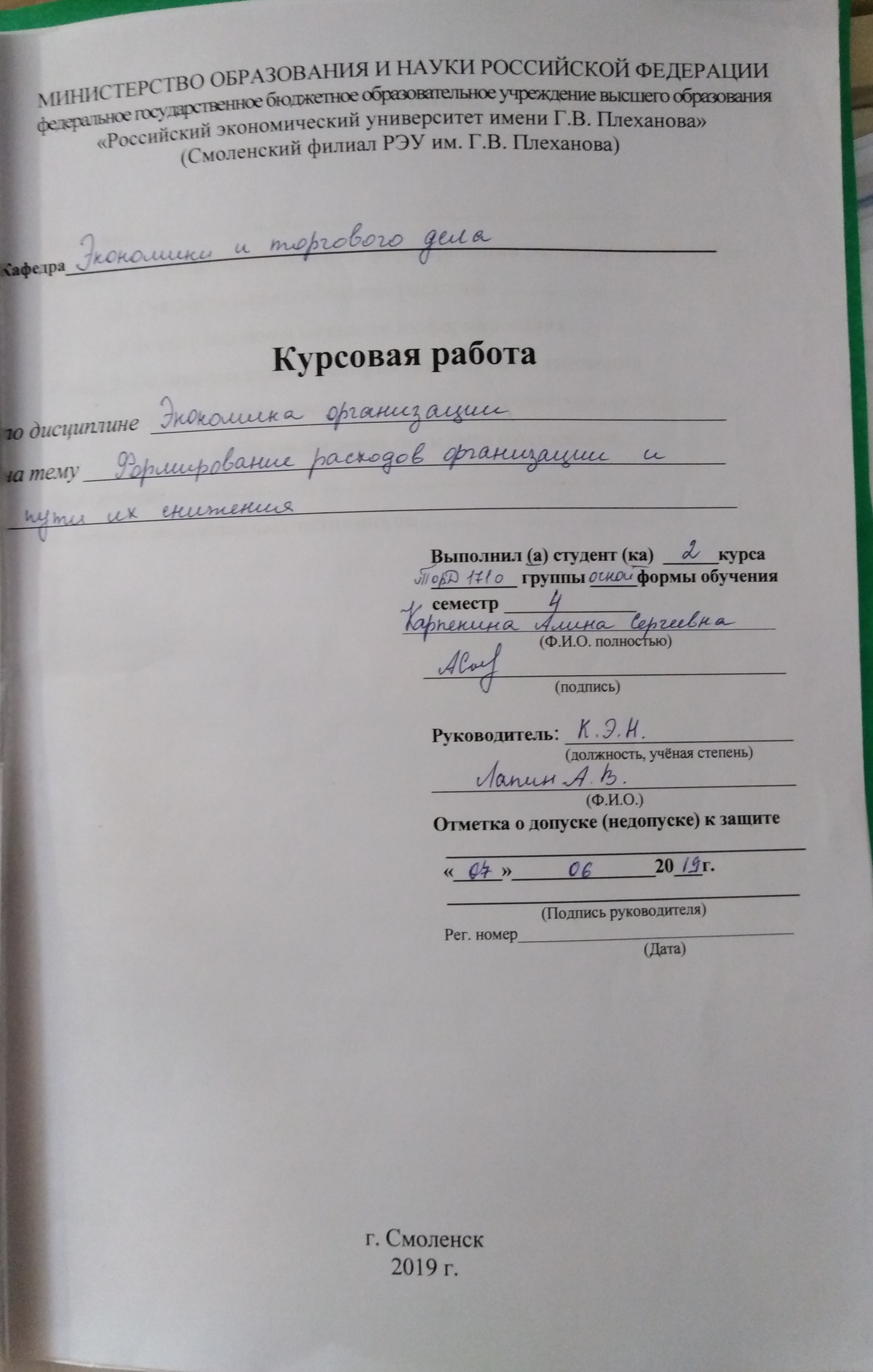 